МЕДИЦИНСКИ УНИВЕРСИТЕТ – ВАРНА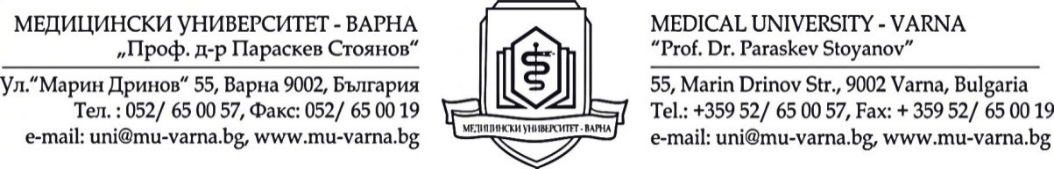 ЦЕНТЪР ЗА КАРИЕРНО РАЗВИТИЕ ОБЯВЯВА:СВОБОДНА  РАБОТНА ПОЗИЦИЯ В: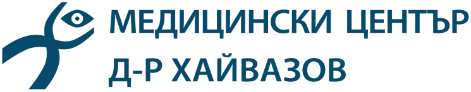 заОбщопрактикуващ лекарМедицински център „Д-р Хайвазов“- гр. София е лицензиран да осъществява дейност по 18 специалности. Екипът е от висококвалифицирани професионалисти, владеещи модерните и съвременни методи за диагностика и лечение в своите специалности.Центърът предлага обзаведени кабинети за общопрактикуващи лекари, а също така подпомага новозавършили лекари за създаване на своя практика, като предлага кабинети за почасово ползване. В Медицински център „Д-р Хайвазов“- гр. София се стимулира екипната работа между общопрактикуващите лекари и специалистите в центъра. Организират се колегиуми и дискусии по различни медицински нозологии, трудни за решаване казуси и проблемни теми на медицината.При интерес към позицията общопрактикуващ лекар и желание за кандидатстване, изпратете автобиография с актуална снимка и мотивационно писмо.ЦЕНТЪР ЗА КАРИЕРНО РАЗВИТИЕМУ- Варна052/ 677084E-mail: kariera@mu-varna.bg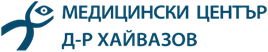 Гр. София02/ 875 71 11           E-mail: mc@medicine-bg.com  